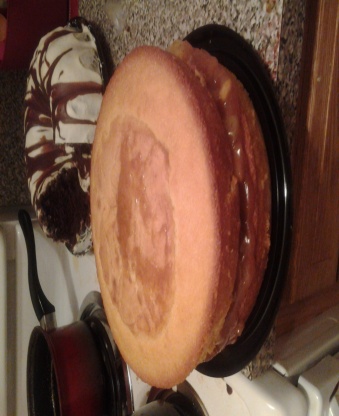 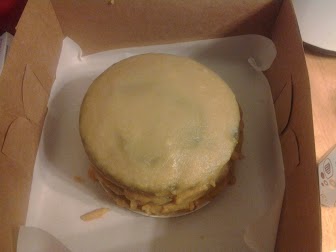 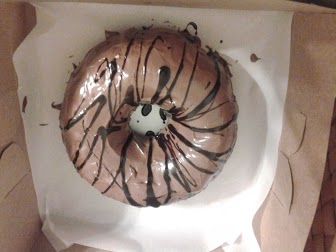 2 & 3 Layer Round & Bundt- Great for Small get-togethers or as a gift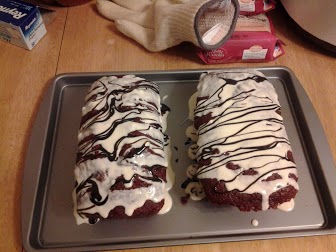 Mini Loaf- Perfect for a personal treat when you don’t want to share….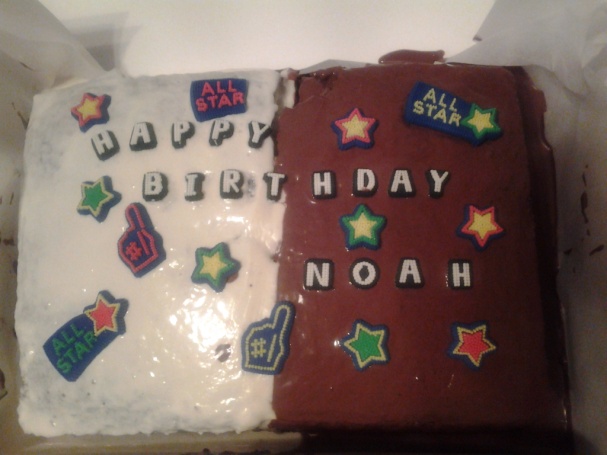 2 Layer Long- The perfect size for a birthday party or go a size up (2LLFS) for a larger get together!Find us on Facebook @ Baba’z Kitchen! Order today!Name: Best Contact Number:Dessert Choice(s):Size & Quantity:Special Request(s)/ Instruction(s):Dessert Date:Delivery/Pickup:Address (Delivery):Date Ordered:Amount Due: